Alagna Valsesia, 11/09/17	BANDO PER LA FORNITURA DI MOBILI E ARREDIANNO 2017Monterosa 2000 S.p.A. ai sensi del Regolamento per l’Acquisto in Economia di Forniture di Beni e Servizi adottato con delibera del Consiglio di Amministrazione del 31 maggio 2010, e in particolare dell’art. 9 dello stesso, intende individuare il fornitore per i mobili e gli arredi destinati ai propri uffici amministrativi.Invita pertanto i soggetti interessati a presentare la propria offerta per la fornitura citata.Periodo di validità della fornitura: Dal 01 ottobre 2017 al 30 settembre 2018 con possibilità di proroga al 30 settembre 2019 ed al 30 settembre 2020.Oggetto della fornitura: I mobili e gli arredi elencati nella tabella di cui all’Allegato A.Unitamente al presente bando si riportano alcuni disegni illustrativi di come la società intende disporre i mobili e gli arredi oggetto della fornitura. I soggetti interessati potranno proporre qualsiasi modello di arredo, di qualsivoglia ditta fornitrice, purché vengano rispettate le caratteristiche tecniche degli stessi previste dal presente bando.I soggetti interessati dovranno altresì garantire piena compatibilità, anche per quanto concerne gli aspetti estetici e di colore, dei mobili ed arredi offerti rispetto a quelli oggi presenti presso gli uffici della società. Si impegnano inoltre a realizzare su misura il piano di lavoro relativo allo sportelo di cassa adiacente al bancone della reception, nel medesimo materiale e colore previsto per il banco reception offerto; la fornitura del suddetto piano di lavoro sarà oggetto di progettazione successiva e separata al presente bando ed il corrispettivo sarà regolato a parte, pur con le medesime condizioni di pagamento.Quantitativi: Si rimanda all’Allegato A. I quantitativi indicati potranno essere oggetto di successiva variazione, in aumento o in diminuzione, in funzione delle effettive necessità aziendali, così come potranno essere previste forniture aggiuntive di ulteriore materiale non ricompreso in elenco per tutta la durata di validità del presente bando, materiale che sarà eventualmente oggetto di preventivazione a sé stante.Le variazioni di cui sopra non dovranno influire sul prezzo unitario dei prodotti offerti.Modalità di consegna: Consegna e posa a esclusivo carico del fornitore.Tempi di consegna: 	La fornitura, consegna e posa dovranno essere completate entro il 10 novembre 2017.Luogo di consegna: 	Presso Monterosa 2000 S.p.A. – Frazione Bonda, 19 – 13021 Alagna Valsesia (VC).Promozione e pubblicità/partnership: La Società Monterosa 2000 S.p.A. è impegnata unitamente agli Enti Pubblici locali nella promozione e pubblicità del territorio.	Il fornitore potrà manifestare la propria volontà di contribuire, in qualità di sponsor, alla buona riuscita del progetto acquistando i pacchetti promozionali predisposti e pubblicati da Monterosa 2000 S.p.A. nella specifica sezione del sito internet www.freerideparadise.it/info/pubblicità a fronte dei quali avrà diritto ai servizi pubblicitari dagli stessi previsti. Il listino prezzo dei diversi pacchetti è allegato al presente Bando (Allegato B).Fatturazione: 	In unica soluzione alla fine delle attività di fornitura e posa.	Si precisa che, ai sensi del Decreto Legge 24 luglio 2017 n. 50, Monterosa 2000 S.p.A. risulta essere società soggetta all’applicazione del meccanismo della scissione dei pagamenti (split payment) come previsto dall’art. 17-ter del DPR n. 633/1972.Pagamento:	Pagamento: 	RIBA 50% a 60 gg.d.f.f.m. e 50% a 90 gg.d.f.f.m.Prezzo: 	E’ richiesta quotazione economica evidenziata per ciascun componente di cui alla tabella Allegato A, IVA esclusa, con esposizione del totale complessivo della fornitura proposta.	I prezzi indicati dovranno essere comprensivi di trasporto, consegna e posa.Sopralluogo:	Per la partecipazione al presente bando è richiesto un sopralluogo presso gli uffici della società per presa visione dello stato dell’arte e dei locali ove i mobili e gli arredi andranno posati. La società rilascerà verbale di avvenuto sopralluogo debitamente sottoscritto.	E’ altresì richiesta la consegna di immagini di rendering che illustrino in forma grafica ed estetica la proposta che i soggetti interessati formuleranno.  Scadenza dei termini di presentazione delle offerte: i soggetti interessati a partecipare al presente bando dovranno presentare la propria offerta, compilando debitamente la tabella di cui all’Allegato A, in busta chiusa e allegando copia del presente bando sottoscritto per espressa dichiarazione di accettazione delle clausole commerciali ivi previste, a pena esclusione entro il prossimo venerdì 29 settembre 2017 alle ore 12.00 presso la sede della società sita in Fraz. Bonda, 19 – 13021 Alagna Valsesia (VC).L’offerta dovrà essere altresì corredata da: verbale di avvenuto sopralluogo, immagini rendering, cataloghi commerciali illustrativi dei materiali offerti.La società provvederà alla restituzione dei cataloghi entro giorni 7 dalla data di apertura delle buste di offerta.Criteri e modalità di aggiudicazione: La scelta del fornitore avverrà sulla base dell’offerta ritenuta più vantaggiosa per Monterosa 2000 S.p.A. in funzione del prezzo offerto per tutti i mobili ed arredi indicati nell’Allegato A, a prescindere dall’eventuale successivo acquisto, e dell’eventuale sponsorizzazione offerta dai soggetti interessati.La gestione della procedura sarà compiuta a cura di una apposita Commissione di gara così come previsto all’art. 7 del citato Regolamento per l’Acquisto in Economia di Forniture di Beni e Servizi.Monterosa 2000 S.p.A. si riserva la facoltà, a proprio insindacabile giudizio, di non procedere con l’assegnazione del servizio.	MONTEROSA 2000 S.p.A.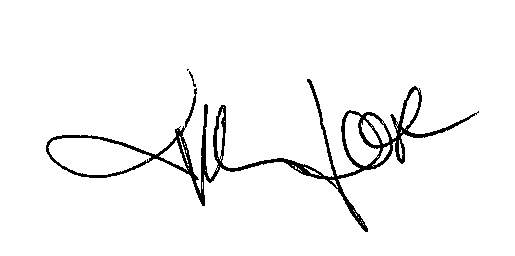 	            Il Presidente	         Luciano ZanettaPer accettazione delle clausole commerciali espresse nel presente bando.Data: ______________   Firma: ________________________________